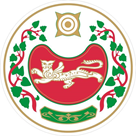 ПОСТАНОВЛЕНИЕот 27.01.2022 г.                                                                                                          № 2-Паал РайковО присвоении адресаземельному участку на территорииРайковского сельсоветааал Райков, улица Новая, 31В целях установления единого порядка формирования и присвоения адресов,  обеспечения правильности оформления документов, связанных с объектами недвижимости на территории Райковского сельсовета, руководствуясь Федеральным Законом № 131 «Об общих принципах организации местного самоуправления в Российской Федерации», правилами присвоения изменения и аннулирования адресов, утвержденными постановлением Правительства РФ от 19.11.2014 г. № 1221.ПОСТАНОВЛЯЕТ:        Земельному участку, площадью 2000 кв. м., с кадастровым номером 19:10:060708:65, расположенному, аал Райков, улица Новая, уч. 31, присвоить следующий адрес: Российская Федерация, Республика Хакасия, Усть – Абаканский муниципальный район, сельское поселение Райковский сельсовет, аал Райков, улица Новая, земельный участок 31. Разрешенное использование: для застройки индивидуальными жилыми домамиИ.о. Главы Райковского сельсовета                                                          И.Г. НечкинаРОССИЯ ФЕДЕРАЦИЯЗЫХАКАС РЕСПУБЛИКААГБАН ПИЛТIРI  АЙМАХРАЙКОВСКАЙ ААЛ ЧОБIУСТАГ-ПАСТААРОССИЙСКАЯ ФЕДЕРАЦИЯРЕСПУБЛИКА ХАКАСИЯУСТЬ-АБАКАНСКИЙ РАЙОНАДМИНИСТРАЦИЯРАЙКОВСКОГО СЕЛЬСОВЕТА